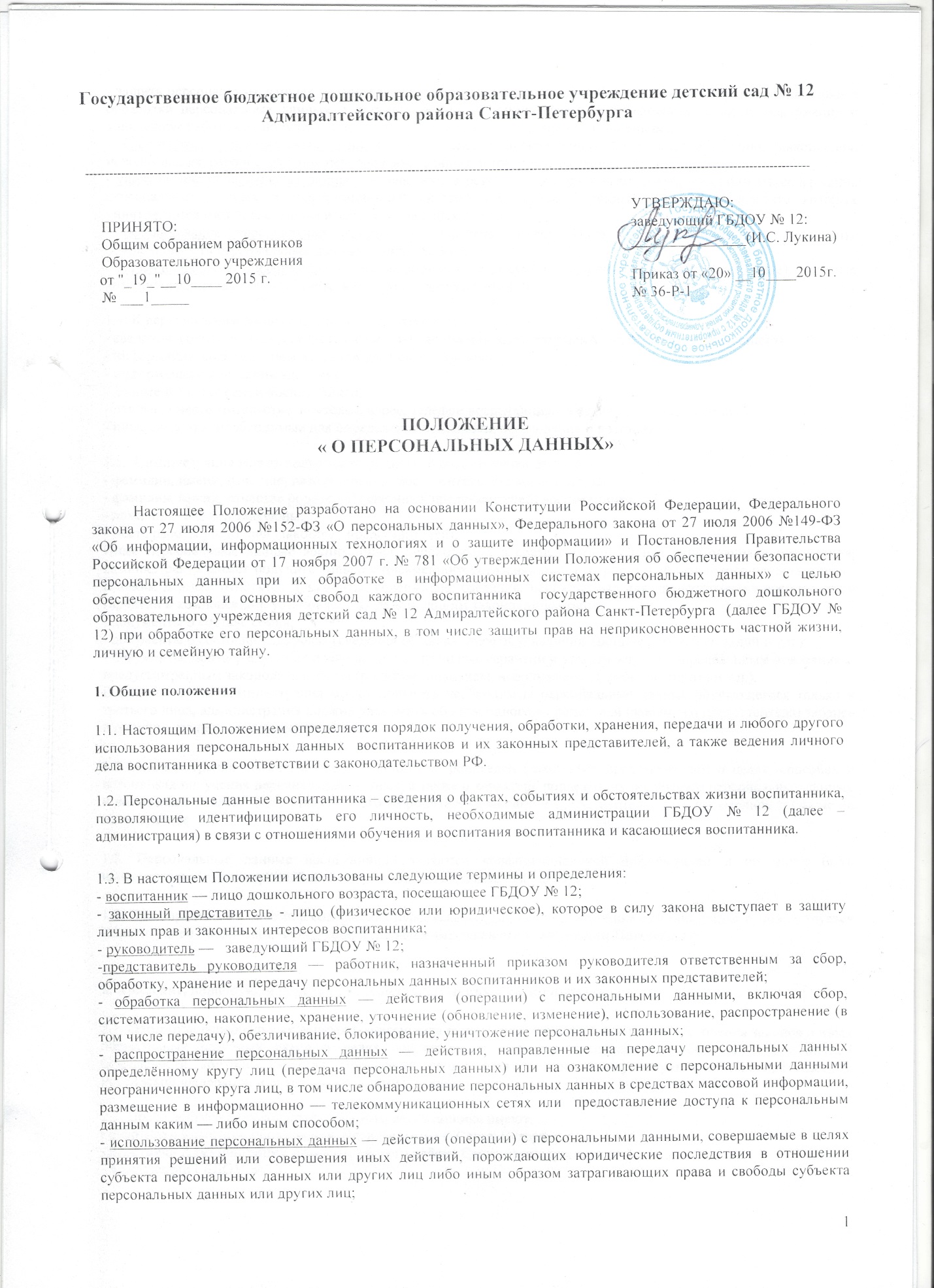 - защита персональных данных — деятельность по обеспечению с помощью локального регулирования порядка обработки персональных данных и организационно — технических мер конфиденциальности информации о конкретном работнике, полученной работодателем в связи с трудовыми отношениями;- блокирование персональных данных  - временное прекращение сбора, систематизации, накопления, использования, распространения персональных данных, в том числе их передачи;- уничтожение персональных данных — действия, в результате которых невозможно восстановить содержание персональных данных в информационной системе персональных данных  или в результате которых уничтожаются материальные носители персональных данных;- обезличивание персональных данных — действия, в результате которых невозможно определить принадлежность персональных данных  конкретному лицу;- конфиденциальная информация — это информация (в документированном или электронном виде), доступ к которой ограничивается в соответствии с законодательством РФ.1.4. К персональным данным воспитанника относятся:- сведения, содержащиеся в свидетельстве о рождении или ином документе, удостоверяющем личность;- информация, содержащаяся в личном деле воспитанника;- информация о состоянии здоровья;- данные о членах семьи воспитанника; - данные о месте жительства, почтовый адрес, телефон воспитанника, а также членов его семьи; - иные сведения, необходимые для определения отношений образования и воспитания.1.5. Администрация может получить от родителей воспитанника данные о:- фамилии, имени, отчестве, дате рождения, месте жительстве воспитанника,- фамилии, имени, отчестве родителей (законных представителей) воспитанника,- домашний адрес и телефоны,- месте работы родителей (законных представителей).Иные персональные данные воспитанника, необходимые в связи с отношениями образования и воспитания, администрация может получить только с письменного согласия одного из родителей (законного представителя). К таким данным относятся документы, содержащие сведения, необходимые для предоставления воспитаннику гарантий и компенсаций, установленных действующим законодательством:- документы о составе семьи;- документы о состоянии здоровья (сведения об инвалидности, о наличии хронических заболеваний и т.п.);- документы, подтверждающие право на дополнительные гарантии и компенсации по определенным основаниям, предусмотренным законодательством (родители-инвалиды, неполная семья, ребенок-сирота и т.п.).В случаях, когда администрация может получить необходимые персональные данные обучающегося только у третьего лица, администрация должна уведомить об этом одного из родителей (законного представителя) заранее и получить от него письменное согласие.1.6. Администрация обязана сообщить одному из родителей (законному представителю) о целях, способах и источниках получения персональных данных, а также о характере подлежащих получению персональных данных и возможных последствиях отказа одного из родителей (законного представителя) дать письменное согласие на их получение.1.7. Персональные данные воспитанника являются конфиденциальной информацией и не могут быть использованы администрацией или любым иным лицом в личных целях.1.8. При определении объема и содержания персональных данных воспитанника администрация руководствуется Конституцией Российской Федерации, федеральными законами и настоящим Положением. 2. Хранение, обработка и передача персональных данных воспитанника2.1. Обработка персональных данных воспитанника осуществляется для обеспечения соблюдения законов и иных нормативных правовых актов в целях воспитания и обучения воспитанника, обеспечения его личной безопасности, контроля качества образования, пользования льготами, предусмотренными законодательством Российской Федерации и локальными актами администрации.2.2. Право доступа к персональным данным воспитанника имеют:- работники Комитета  образования  Правительства г. Санкт-Петербурга; - работники Администрации Адмиралтейского района Санкт-Петербурга;- заведующий ГБДОУ № 12;- главный бухгалтер, бухгалтер по начислению родительской платы за содержание  ребенка в ДОУ, бухгалтер по выплате компенсации части родительской платы за содержание ребенка в ДОУ;- воспитатели (только к персональным данным воспитанника своей группы);- заведующий хозяйством;- инспектор по охране прав детства;- врач/медработник.2.3. Заведующий ГБДОУ № 12 осуществляет прием воспитанника в образовательное учреждение. Заведующий может передавать персональные данные воспитанника третьим лицам, только если это необходимо в целях предупреждения угрозы жизни и здоровья воспитанника, в случаях, установленных федеральными законами, а так же в случае получения письменного согласия законных представителей воспитанника на передачу персональных данных третьим лицам. Принимает или оформляет вновь личное дело воспитанника и вносит в него необходимые данные;предоставляет свободный доступ родителям (законным представителям) к персональным данным воспитанника на основании письменного заявления.К заявлению прилагается:- родителем: копия документа, удостоверяющего личность;- законным представителем: копия удостоверения опекуна (попечителя).Не имеет права получать информацию о воспитаннике родитель, лишенный или ограниченный в родительских правах на основании вступившего в законную силу постановления суда.2.4. Главный бухгалтер и бухгалтер расчетчик имеют право доступа к персональным данным воспитанника в случае, когда исполнение им своих трудовых обязанностей или трудовых обязанностей работников бухгалтерии по отношению к воспитаннику (предоставление льгот, установленных законодательством) зависит от знания персональных данных воспитанника.2.5. При передаче персональных данных воспитанника работники ГБДОУ № 12, имеющие доступ к персональным данным воспитанника обязаны:- предупредить лиц, получающих данную информацию, о том, что эти данные могут быть использованы лишь в целях, для которых они сообщены,- потребовать от этих лиц письменное подтверждение соблюдения этого условия.2.6. Иные права, обязанности, действия работников, в трудовые обязанности которых входит обработка персональных данных воспитанника, определяются трудовыми договорами и должностными инструкциями.2.7. Все сведения о передаче персональных данных воспитанника регистрируются в Журнале учета передачи персональных данных воспитанников ГБДОУ № 12 в целях контроля правомерности использования данной информации лицами, ее получившими.3. Обязанности работников администрации, имеющих доступ к персональным данным воспитанника, по их хранению и защите.3.1. Работники администрации, имеющие доступ к персональным данным воспитанника, обязаны:3.1.1. не сообщать персональные данные  воспитанника третьей стороне без письменного согласия одного из родителей (законного представителя), кроме случаев, когда в соответствии с федеральными законами такого согласия не требуется;3.1.2. использовать персональные данные  воспитанника, полученные только от него лично или с письменного согласия одного из родителей (законного представителя);3.1.3. обеспечить защиту персональных данных  воспитанника от их неправомерного использования или утраты, в порядке, установленном законодательством Российской Федерации;3.1.4. ознакомить родителя (родителей) или законного представителя с настоящим Положением и их правами и обязанностями в области защиты персональных данных, под роспись;3.1.5. соблюдать требование конфиденциальности персональных данных  воспитанника;3.1.6. исключать или исправлять по письменному требованию одного из родителей (законного представителя)  воспитанника его недостоверные или неполные персональные данные, а также данные, обработанные с нарушением требований законодательства;3.1.7. ограничивать персональные данные  воспитанника при передаче уполномоченным работникам правоохранительных органов или работникам комитета по  образованию только той информацией, которая необходима для выполнения указанными  лицами их функций;3.1.8. запрашивать информацию о состоянии здоровья  воспитанника только у родителей (законных представителей); 3.1.9. предоставить по требованию одного из родителей (законного представителя)  воспитанника полную информацию о его персональных данных и обработке этих данных.3.2. Лица, имеющие доступ к персональным данным  воспитанника, не вправе:3.2.1. получать и обрабатывать персональные данные  воспитанника о его религиозных и иных убеждениях, семейной и личной жизни;3.2.2. предоставлять персональные данные  воспитанника в коммерческих целях.3.3. Организацию и контроль за защитой персональных данных воспитанников осуществляет заведующий ГБДОУ № 124. Права и обязанности  воспитанника, родителя (законного представителя):4.1. В целях обеспечения защиты персональных данных, хранящихся у администрации,  воспитанник, родитель (законный представитель) имеют право на:4.1.1. требование об исключении или исправлении неверных или неполных персональных данных, а также данных, обработанных с нарушением требований законодательства. При отказе администрации исключить или исправить персональные данные  воспитанника родитель (законный представитель) имеет право заявить в письменной форме администрации о своем несогласии с соответствующим обоснованием такого несогласия. Персональные данные оценочного характера родитель (законный представитель) имеет право дополнить заявлением, выражающим его собственную точку зрения;4.1.2. требование об извещении администрацией всех лиц, которым ранее были сообщены неверные или неполные персональные данные  воспитанника, обо всех произведенных в них исключениях, исправлениях или дополнениях;4.1.3. обжалование в суд любых неправомерных действий или бездействия администрации при обработке и защите персональных данных  воспитанника;4.1.4. возмещение убытков и (или) компенсацию морального вреда в судебном порядке.4.2. Родитель (законный представитель) обязан сообщать администрации сведения, которые могут повлиять на принимаемые администрацией решения в отношении  воспитанника. 4.3. Родители (законные представители) воспитанника обязаны предоставлять руководству ГБДОУ № 6 достоверные сведения и своевременно сообщать ему об изменении персональных данных. Руководство имеет право проверять достоверность сведений, предоставленных родителями (законными представителями) воспитанников. 5. Хранение персональных данных  воспитанника5.1. Персональные данные воспитанника хранятся у заведующего ГБДОУ № 12 в личном деле воспитанника. Личные дела хранятся в бумажном виде в папках в шкафу. 5.2. Должны храниться на бумажных и электронных носителях с ограниченным доступом документы:- поступившие от родителя (законного представителя);- сведения о воспитаннике, поступившие от третьих лиц с письменного согласия родителя (законного представителя);- иная информация, которая касается отношений обучения и воспитания  воспитанника.6. Ответственность администрации и  сотрудников ГБДОУ.6.1. Защита прав  воспитанника, установленных законодательством Российской Федерации и настоящим Положением, осуществляется судом в целях пресечения неправомерного использования персональных данных  воспитанника, восстановления нарушенных прав и возмещения причиненного ущерба, в том числе морального вреда.6.2. Лица, виновные в нарушении норм, регулирующих получение, обработку и защиту персональных данных  воспитанника, привлекаются к дисциплинарной и материальной ответственности, а также привлекаются к гражданско-правовой, административной и уголовной ответственности в порядке, установленном федеральными законами.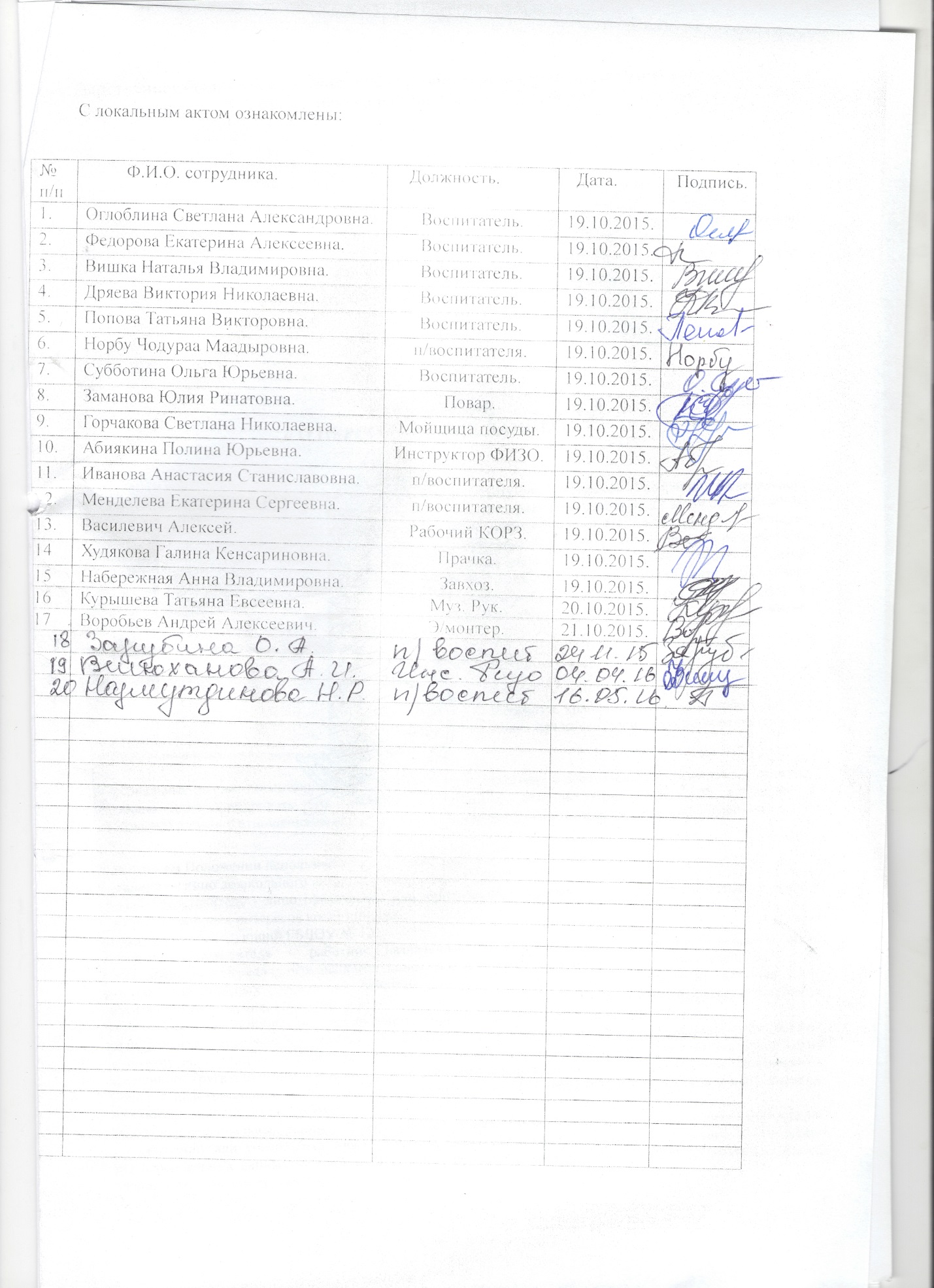 